MYcÖRvZš¿x evsjv‡`k miKvi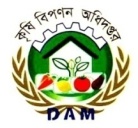 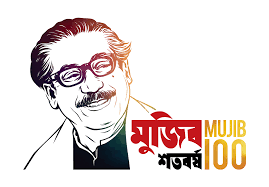 K…wl wecYb Awa`ßi†Rjv evRvi Kg©KZ©vi Kvh©vjqAvKeikvn,PÆMÖvg-4207|¯§viK bs-12.02.1500.301.02.001.20-1350                                                                                                                        ZvwiLt-01/12/2020 |eivei,gnvcwiPvjK,K…wl wecYb Awa`ßi,XvKv    `„wó AvKl©Y t mnKvix cwiPvjK(evRvi Z_¨),K…wl wecYb Avwa`ßi, XvKv|               PÆMÖvg wefvMxq m`i evRv‡ii wW‡m¤^i/2020 1g mßvnv‡šÍ (01/12/2020) wbZ¨ cÖ‡qvRbxq †fvM¨c‡Y¨i mvßvwnK,gvwmK I evrmwiK LyPiv Mo evRvi `‡ii Zzjbvg~jK weeiYx (evRvi`i cÖwZ †KwR/wjUvi,UvKvq)| ch©v‡jvPbv t Dc‡ivwjøwLZ Z_¨ ch©v‡jvPbv K‡i †`Lv hvq,PjwZ mßv‡n PÆMÖvg gnvbMixi evRv‡i Pvj-miæ-bvwRi,miæ-wgwb‡KU,gvSvix,†gvUv,AvUv-c¨v‡KU I †Lvjv,Wvj-gïi-‡`kx I Avg`vbxK…Z,gyM,†Qvjv-KjvB,wcuqvR-Avg`vbxK…Z,imyb-‡`kx I Avg`vbxK…Z,Av`v-Avg`vbxK…Z,ïKbvgwiP-‡`kx I Avg`vbxK…Z,KvuPvgwiP,gvQ-iæB-‡`kx I Avg`vbxK…Z,KvZj-‡`kx I Avg`vbxK…Z,Bwjk,‡gviM/gyiwM-KK I dvg©&,wWg-‡`kx I dvg©,wPwb,jeY,Avjy,KvPv‡cu‡c,wgwóKzgov I cUj Gi g~j¨ †gvUvgywU w¯’wZkxj Av‡Q| ZvQvov Ab¨vb¨ cb¨mg~‡ni g~j¨ wKQzUv  n«vm ev e„w× †c‡q‡Q|g~j¨ e„w×cÖvß D‡jøL‡hvM¨ cY¨ mg~n t MZ mßv‡ni Zzjbvq PjwZ mßv‡n Wvj-‡Lmvix,‡Zj-mqvweb I cvg Gi gyj¨ cÖwZ †KwR‡Z h_vµ‡g 5.00,4.00 I 2.50 UvKv e„w× †c‡q‡Q|g~j¨ n«vmcÖvß D‡jøL‡hvM¨ cY¨ mg~n t MZ mßv‡ni Zzjbvq PjwZ mßv‡n wcuqvR-‡`kx,‡gviM/gyiwM-‡`kx I †e¸b gyj¨ cÖwZ †KwR‡Z h_vµ‡g 2.50,20.00 I 15.00 UvKv  n«vm †c‡q‡Q|mieivn cwiw¯’wZ t  PÆMÖvg gnvbMixi evRv‡i mKj cÖKvi c‡Y¨i mieivn I gRy` cwiw¯’wZ †gvUvgywU ¯^vfvweK Av‡Q|g~j¨ n«vm/e„w×i KviY t PjwZ mßv‡n PjwZ mßv‡n mieivn n«vm I cvBKvix g~j¨ e„w×‡Z Wvj-‡Lmvix,‡Zj-mqvweb I cvg Gi gyj¨ e„w× †c‡q‡Q | Aciw`‡K PjwZ mßv‡n mieivn e„w×‡Z wcuqvR-‡`kx,‡gviM/gyiwM-‡`kx I †e¸b Gi gyj¨ n«vm †c‡q‡Q|                                                                                                                                       (bvwmg dvinvbv wkixb)                                                                                               (‡gvt †mwjg wgqv)        Dc-cwiPvjK(Dc-mwPe)                                                                                            ‡Rjv evRvi Kg©KZ©v        K…wl wecYb Awa`ßi                                                                                                         PÆMÖvg|                                                                                                                                                                                                                                                                                                                                                                                                                              PÆMÖvg wefvM,PÆMÖvg|         µt bsc‡b¨i bvgcwigvcPÆMÖvgPÆMÖvgPÆMÖvgPÆMÖvgPÆMÖvgPÆMÖvgPÆMÖvgµt bsc‡b¨i bvgcwigvcmßvnv‡šÍievRvi `i01/12/20MZ mßv‡nievRvi `i24/11/20kZKiv n«vm/e„w×i(-/+)MZ gv‡mi evRvi`i03/11/20kZKiv n«vm/e„w×i(-/+)MZ eQ‡ii evRvi`i03/12/19kZKivn«vm/e„w×i(-/+)1Pvj-miæ bvwRicÖwZ †KwR65.0065.000.0065.000.00--2Pvj-(miæ wgwb‡KU),,56.5056.500.0056.500.0048.0017.713Pvj-(gvSvix),,50.0050.000.0050.000.0039.0028.204Pvj-(‡gvUv) ÕÕ45.0045.000.0045.000.0031.0045.165AvUv-(c¨v‡KU),,33.0033.000.0033.000.0033.000.006AvUv-(‡Lvjv),,29.0029.000.0027.007.4129.000.007Wvj-gïi(†`kx),,112.50112.500.00112.500.00105.007.148Wvj-gmyi-(Avgt/‡`kx),,80.0080.000.0080.000.0062.5028.009Wvj-‡Lmvix,,62.5057.508.6957.508.6960.00-4.1710Wvj gyM,, 127.50 127.500.00127.500.00110.0015.9111‡Qvjv-KjvB,,67.5067.500.0067.500.0072.50-6.9012‡Zj-mqvweb(†Lvjv)cÖwZ wjUvi99.0095.004.2193.006.4583.0019.2813†Zj cvg(‡Lvjv),,90.0087.502.8684.007.1473.0023.29	14gmjvt wcqvR(‡`kx)cÖwZ †KwR62.5065.00-3.8579.00-20.89--15,, wcqvR-(Avgt/‡`kx),,40.0040.000.0057.50-30.43155.00-74.1916imybt †`kx,,105.00105.000.00105.000.00135.00-22.2217imyb (Avgt/‡`kx),,90.0090.000.0087.502.86145.00-39.6518Av`v-(Avgt/‡`kx),,85.0085.000.00250.00-66.00135.00-37.0419ïKbvgwiP-‡`kx,,210.00210.000.00210.000.00215.00-2.3220ïKbvgwiP-Avgt/‡`kx,,235.00235.000.00235.000.00215.009.3021KvuPvgwiPcÖwZ †KwR90.0090.000.00     140.00-35.7137.50140.0022gvQ-iæB-(‡`kx 1-2 †KwR),,260.00260.000.00260.000.00280.00-7.1423,, iæB-(Avgt/‡`kx 2-3 †KwR),,230.00230.000.00240.00-4.17265.00-13.2124,, KvZj-(‡`kx 1-2 †KwR),,280.00280.000.00280.000.00295.00-5.0825,, KvZj Avgt/‡`kx2-3‡KwR,,375.00375.000.00375.000.00380.00-1.3126,, Bwjk(400-800MÖvg),,625.00625.000.00----27†gviM-gyiwM-(‡`kx),,425.00445.00-4.49450.00-5.55390.008.9728‡gviM/gyiwM-(KK&/‡mvt),,195.00195.000.00195.000.00235.00-17.0229‡gviM-gyiwM-dvg©(eªqjvi),,122.50122.500.00122.500.00117.504.2530wWg gyiwM-(‡`kx)4wU47.0047.000.0047.000.0049.00-4.0831,,    gyiwM-(dvg©),,31.5031.500.0037.00-14.8633.50-5.9732wPwbcÖwZ †KwR62.0061.001.6459.005.0857.008.7733jeY (c¨v‡KU),,30.0030.000.0030.000.0030.000.0034mwâ t Avjy,,35.5035.500.0040.00-11.2527.5029.0935,,     †e¸b,,35.0050.00-30.0060.00-41.6740.00-12.5036,,    KvPv‡cu‡c,,32.5032.500.0035.00-7.1427.5018.1837,,    wgwóKzgov,,32.5032.500.0035.00-7.1432.500.0038,,    cUj,,47.5047.500.0055.00-13.6445.005.55